День экологических знанийЭкологическое образование и воспитание – неотъемлемая часть воспитания современного человека и общества в целом. Воспитание чувства ответственности, осознанного и правильного  отношения к окружающему миру у будущих поколений, требует постоянного углубления знаний о состоянии окружающей среды, процессах происходящих в ней, а также методах по ее сохранению и улучшению.Молодежь Кубани должна осознавать, что будущее всего человечества зависит от вклада каждого человека в дело охраны окружающей среды, бережного к ней отношения.Популяризация экологических знаний - одна из важных задач, поставленных перед специалистами-экологами. На территории Краснодарского края данная задача не остается без внимания. 15 апреля, когда во многих странах мира отмечается День экологических знаний, специалисты ГБУ КК «КИАЦЭМ» провели встречу со студентами средне-профессиональных учреждений в Краснодарской краевой юношеской библиотеке им. И.Ф.Вараввы. Специалисты-экологи рассказали об актуальных научных подходах в области охраны окружающей среды, применяемых на территории нашего края, уделили внимание глобальным проблемам истончения озонового слоя и изменении климата. Ребята задали и получили ответы на интересующие их вопросы о состоянии окружающей среды и современных методах работы экологов.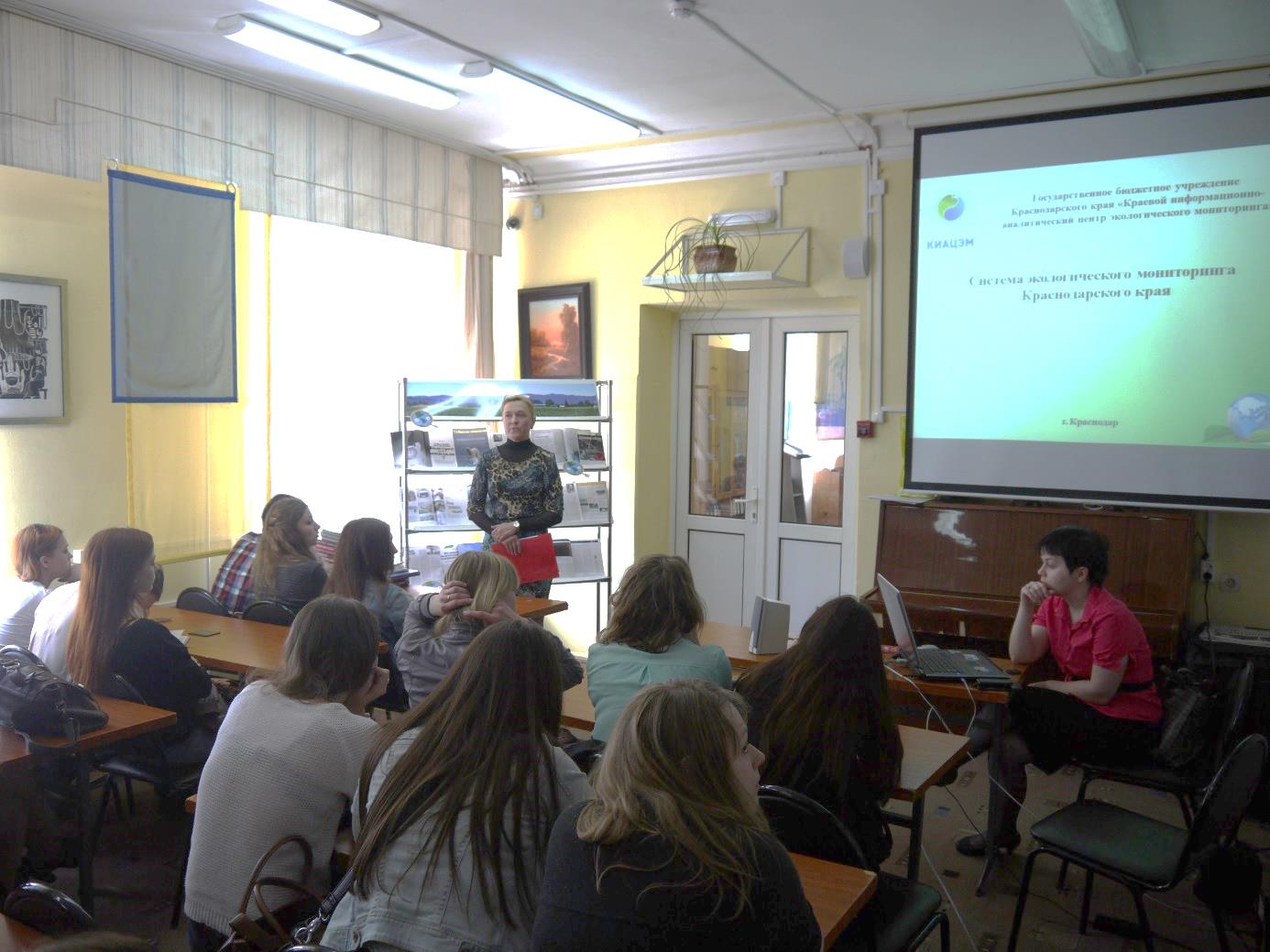 